Disclosure of Convictions and Civil Immigration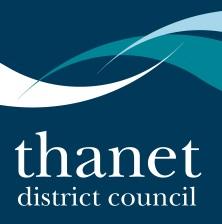 Penalties and DeclarationBefore completing this form, please read the guidance notes at the end of the form.  If you are completing this form by hand, please write legibly in block capitals.  In all cases, ensure that your answers are inside the boxes and written or typed in black ink.  Use additional sheets if necessary.You may wish to keep a copy of the completed form for your records.NOTESRelevant or foreign offencesRelevant offences are the offences listed in Schedule 4 to the Licensing Act 2003:The meaning of foreign offence is dealt with in section 113 of the Licensing Act 2003. If you are the holder of a justices’ licence and you are applying for a personal licence under Regulation 8 of the Licensing Act (Personal licences) Regulations 2005 see paragraphs 23 and 28 in Part 3 of Schedule 8 to the Licensing Act 2003 for the information you are required to give. If you are convicted of any relevant or foreign offence during the period between when your application is made and when your application is determined or withdrawn, you must notify the authority to which your application was made.  Failure to do so without reasonable excuse could lead to prosecution and a fine not exceeding level 4 on the standard scale.  2.	Civil Immigration PenaltyAn Immigration penalty means a penalty under either section 15 of the Immigration, Asylum and Nationality Act 2006 or section 23 of the Immigration Act 2014.1. Your Personal Details1. Your Personal DetailsTITLE	Please tick √Mr ☐ Mrs ☐ Miss ☐ Ms ☐ Other  (please state)    TITLE	Please tick √Mr ☐ Mrs ☐ Miss ☐ Ms ☐ Other  (please state)    SurnameForenamesPREVIOUS NAMES (if relevant) please enter details of any previous names or maiden names.  Please continue on a separate sheet if necessary.PREVIOUS NAMES (if relevant) please enter details of any previous names or maiden names.  Please continue on a separate sheet if necessary.TITLE	Please tick √Mr ☐ Mrs ☐ Miss ☐ Ms ☐ Other  (please state)    TITLE	Please tick √Mr ☐ Mrs ☐ Miss ☐ Ms ☐ Other  (please state)    SurnameForenames2. Forfeiture by a Court or Revocation by a Licensing Authority or a Personal Licence in the last 5 years2. Forfeiture by a Court or Revocation by a Licensing Authority or a Personal Licence in the last 5 years2. Forfeiture by a Court or Revocation by a Licensing Authority or a Personal Licence in the last 5 years2. Forfeiture by a Court or Revocation by a Licensing Authority or a Personal Licence in the last 5 years	Please tick √	Please tick √	Please tick √	Please tick √Has any Personal Licence held by you been forfeited or revoked in the last 5 years?If yes, please provide details belowHas any Personal Licence held by you been forfeited or revoked in the last 5 years?If yes, please provide details belowYes☐No☐Name of Court/Licensing AuthorityAddress of CourtDate of forfeiture/revocationOffence which resulted in the forfeiture/revocationFor additional details3. Relevant or foreign offences and civil immigration penalties3. Relevant or foreign offences and civil immigration penalties3. Relevant or foreign offences and civil immigration penaltiesRead Note 1	Please tick √Read Note 1	Please tick √Read Note 1	Please tick √Have you been convicted of any relevant offence or foreign offence or been requiredto pay a civil immigration penalty?Yes☐No☐If you have been convicted of any relevant offence, you must provide details for each conviction of the date of conviction, the name and location of the convicting Court, offence of which you were convicted and the sentence imposed:If you have been convicted of any relevant offence, you must provide details for each conviction of the date of conviction, the name and location of the convicting Court, offence of which you were convicted and the sentence imposed:If you have been convicted of any relevant offence, you must provide details for each conviction of the date of conviction, the name and location of the convicting Court, offence of which you were convicted and the sentence imposed:If you have been convicted of any foreign offence, you must provide details for each conviction of the date of conviction, the name and location of the convicting Court, offence of which you were convicted and the sentence imposed:If you have been convicted of any foreign offence, you must provide details for each conviction of the date of conviction, the name and location of the convicting Court, offence of which you were convicted and the sentence imposed:If you have been convicted of any foreign offence, you must provide details for each conviction of the date of conviction, the name and location of the convicting Court, offence of which you were convicted and the sentence imposed:If you have received an immigration penalty, you must provide details, including the reference, date and company nameIf you have received an immigration penalty, you must provide details, including the reference, date and company nameIf you have received an immigration penalty, you must provide details, including the reference, date and company name4. Declaration4. Declaration4. Declaration4. DeclarationI declare that I have not been convicted of any relevant offence or any foreign offence or been required to pay a civil immigration penaltyI declare that I have not been convicted of any relevant offence or any foreign offence or been required to pay a civil immigration penaltyI declare that I have not been convicted of any relevant offence or any foreign offence or been required to pay a civil immigration penaltyI declare that I have not been convicted of any relevant offence or any foreign offence or been required to pay a civil immigration penaltySIGNATUREDATE5. Declaration5. Declaration5. Declaration5. DeclarationThe information contained in this form is correct to the best of my knowledge and belief.It is an offence knowingly or recklessly to make a false statement in or in connection with an application for the grant of a Personal Licence. A person is to be treated as making a false statement if he produces, furnishes, signs or otherwise makes use of a document that contains a false statement.  To do so could result in prosecution and a fine of any amount. It is an offence under section 24B of the Immigration Act 1971 to work illegally.The information contained in this form is correct to the best of my knowledge and belief.It is an offence knowingly or recklessly to make a false statement in or in connection with an application for the grant of a Personal Licence. A person is to be treated as making a false statement if he produces, furnishes, signs or otherwise makes use of a document that contains a false statement.  To do so could result in prosecution and a fine of any amount. It is an offence under section 24B of the Immigration Act 1971 to work illegally.The information contained in this form is correct to the best of my knowledge and belief.It is an offence knowingly or recklessly to make a false statement in or in connection with an application for the grant of a Personal Licence. A person is to be treated as making a false statement if he produces, furnishes, signs or otherwise makes use of a document that contains a false statement.  To do so could result in prosecution and a fine of any amount. It is an offence under section 24B of the Immigration Act 1971 to work illegally.The information contained in this form is correct to the best of my knowledge and belief.It is an offence knowingly or recklessly to make a false statement in or in connection with an application for the grant of a Personal Licence. A person is to be treated as making a false statement if he produces, furnishes, signs or otherwise makes use of a document that contains a false statement.  To do so could result in prosecution and a fine of any amount. It is an offence under section 24B of the Immigration Act 1971 to work illegally.SIGNATUREDATE